Deaf and Disabled Writers Commissions for Deptford Literature Festival 2024  
This is a document to help you draft your application form. You can enter online via Submittable or by post. Deadline for entries is Tuesday 7 November 2023, 1.00pmYour first name and last name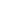 Your pen name / pseudonym (if you use one)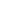 Please tell us your pronouns Your postal address including postcodeYour email address 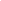 Your phone numberAccess Fund An access fund is available for deaf and disabled writers to access the Commissions offer. This fund will be a contribution to meet access needs (e.g. for BSL interpreters, additional personal assistant support, scribe).
Please tell us what reasonable adjustments will need to be put in place for you to access the programme. Please enter N/A if you do not require access support (150 word limit text box OR a video or audio upload of up to 2 minutes) About Your WritingPlease tell us if you are a writer of (choose as many as are appropriate)☐ Poetry ☐ Fiction (literary, commercial (crime, romance, sci fi), young adult)☐ Narrative non-fiction (essays, life writing, nature writing)☐ Writing for performance☐ Other - please sayIf ‘other’, please tell us here: Your writing bioPlease share your writing bio with us – up to 250 words OR a video or audio upload of up to 3 minutesAbout your commission projectPlease tell us if you are planning to:☐ Develop a new piece of work or☐  Further develop an existing piece of workWhat is the title (or working title) of your commission project?Please tell us about your commission idea / concept and how you would like present and / or produce the commissioned work (up to 200 words OR a video or audio file of up to 2 minutes 30 seconds or less)What development support do you think you may need to realise your commission idea? (up to 200 words in text OR a video or audio file of up to 2 minutes or less) 14. Please upload a sample of your work here. If your commission is based on an existing piece of work, please ensure that the sample is from that work. (you can upload a text file of up to 1000 words, or an audio or video file of no longer than 5 minutes) 
15. I can confirm I am eligible to apply for a commission and I can confirm the following:☐  I am aged 18+☐  I live in London ☐  I am a deaf and/ or disabled writer 
☐ I confirm that the work I am submitting is my own original work. Please let us know if you are able to attend a short online interview on Thursday 30 November 2023 if shortlisted:
☐  Yes 
☐ No If you are able to, please complete our completely anonymous online equalities and diversity monitoring form: https://www.surveymonkey.co.uk/r/DDWC2024 This helps us to advocate to funders for our work. 